Publicado en Málaga el 08/01/2020 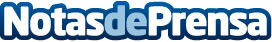 ITEAP: cómo formar 20000 estudiantes de todo el mundoITEAP se ha convertido en referencia de la formación online especializada en programas de postgrados Máster en todo el contexto hispanohablante, con una trayectoria que en el presente 2020 cumple su décimo octavo aniversarioDatos de contacto:Comunicados952606610Nota de prensa publicada en: https://www.notasdeprensa.es/iteap-como-formar-20000-estudiantes-de-todo-el Categorias: Internacional Educación Andalucia E-Commerce Universidades http://www.notasdeprensa.es